	1. KUŽELKÁŘSKÁ LIGA DOROSTU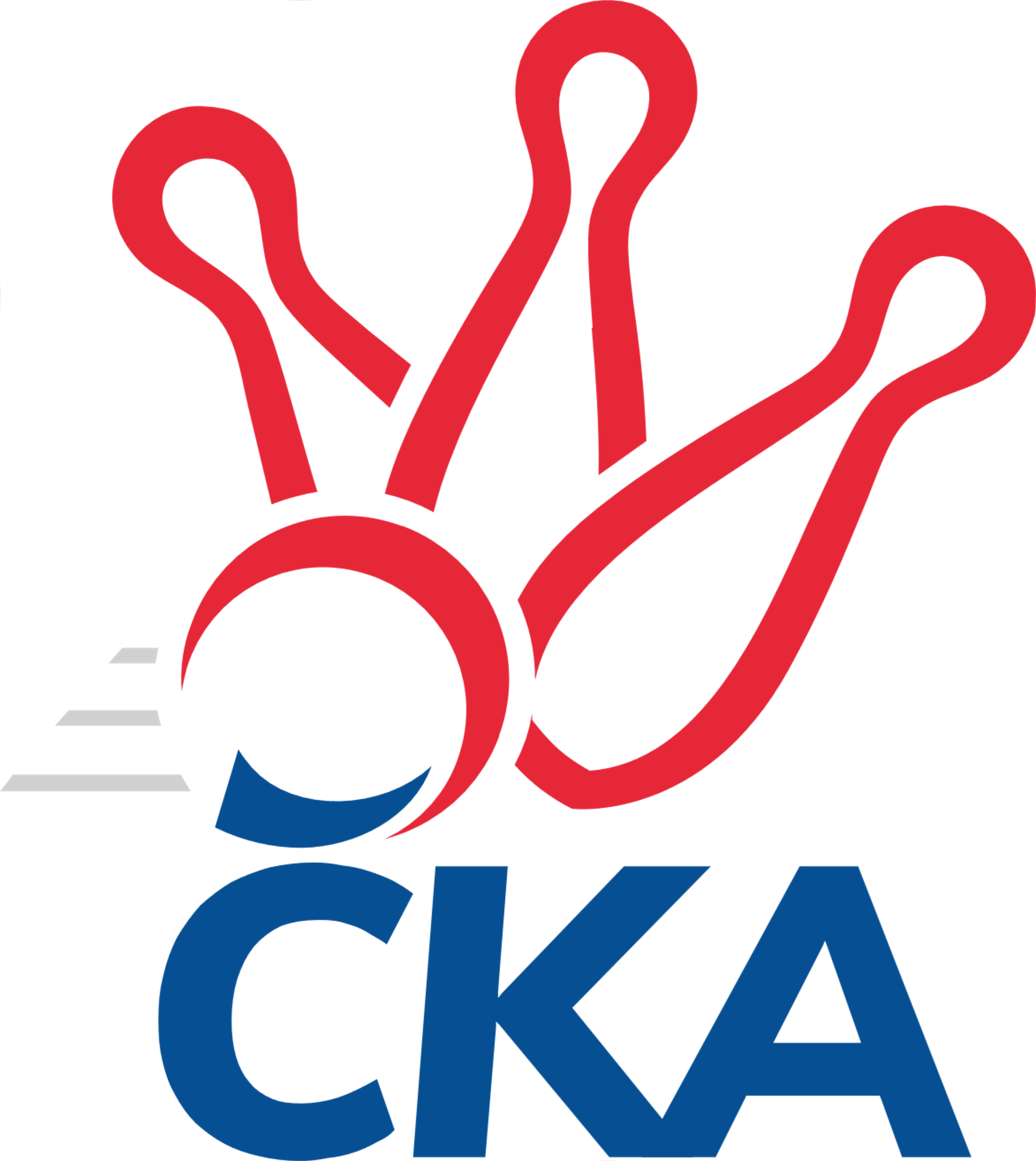 Č. 5Ročník 2022/2023	13.11.2022Nejlepšího výkonu v tomto kole: 1641 dosáhlo družstvo: TJ Sokol Vracov1.KLD D 2022/2023Výsledky 5. kolaSouhrnný přehled výsledků:TJ Třebíč	- KK Orel Ivančice	0:2	1594:1606		13.11.KC Zlín	- TJ Sokol Vracov	0:2	1579:1641		13.11.TJ Valašské Meziříčí	- TJ Centropen Dačice	2:0	1572:1484		13.11.Tabulka družstev:	1.	KK Orel Ivančice	5	5	0	0	10 : 0 	 	 1592	10	2.	TJ Třebíč	5	4	0	1	8 : 2 	 	 1597	8	3.	TJ Valašské Meziříčí	5	3	0	2	6 : 4 	 	 1491	6	4.	TJ Sokol Vracov	5	1	0	4	2 : 8 	 	 1528	2	5.	TJ Centropen Dačice	5	1	0	4	2 : 8 	 	 1526	2	6.	KC Zlín	5	1	0	4	2 : 8 	 	 1523	2Podrobné výsledky kola:	 TJ Třebíč	1594	0:2	1606	KK Orel Ivančice	Adam Straka	143 	 134 	 130 	126	533 	  	 523 	 135	116 	 146	126	Vojtěch Šmarda	Martin Tenkl	130 	 102 	 113 	135	480 	  	 522 	 119	135 	 142	126	Adam Eliáš	Josef Vrbka	124 	 146 	 133 	147	550 	  	 561 	 120	134 	 145	162	Jan Svoboda	Adam Coufal	128 	 135 	 116 	132	511 	  	 0 	 	0 	 0		nikdo nenastoupilrozhodčí: Mojmír NovotnýNejlepší výkon utkání: 561 - Jan Svoboda	 KC Zlín	1579	0:2	1641	TJ Sokol Vracov	Filip Mlčoch	152 	 144 	 123 	145	564 	  	 502 	 118	123 	 135	126	Leoš Kudělka	Alexandr Polepil	117 	 126 	 144 	118	505 	  	 437 	 93	102 	 128	114	Filip Raštica	Karolina Toncarová	130 	 149 	 110 	121	510 	  	 588 	 126	168 	 147	147	Jaroslav Harca	Tomáš Vavro	107 	 124 	 146 	124	501 	  	 551 	 126	148 	 140	137	Petr Bábíkrozhodčí: Karel SkoumalNejlepší výkon utkání: 588 - Jaroslav Harca	 TJ Valašské Meziříčí	1572	2:0	1484	TJ Centropen Dačice	Jakub Hrabovský	100 	 122 	 119 	126	467 	  	 490 	 110	118 	 139	123	Tereza Křížová	Jakub Vrubl	141 	 113 	 157 	119	530 	  	 500 	 128	134 	 107	131	Karolína Kuncová	Tomáš Juříček	125 	 146 	 140 	136	547 	  	 494 	 123	128 	 131	112	Matyáš Doležal	Andrea Juříčková	117 	 124 	 122 	132	495 	  	 484 	 139	128 	 106	111	Jakub Hronrozhodčí: Jaroslav ZajíčekNejlepší výkon utkání: 547 - Tomáš JuříčekPořadí jednotlivců:	jméno hráče	družstvo	celkem	plné	dorážka	chyby	poměr kuž.	Maximum	1.	Jan Svoboda 	KK Orel Ivančice	549.44	371.7	177.8	4.4	3/3	(562)	2.	Josef Vrbka 	TJ Třebíč	545.38	370.0	175.4	6.1	4/4	(569)	3.	Jaroslav Harca 	TJ Sokol Vracov	539.38	368.6	170.8	6.3	4/4	(588)	4.	Adam Straka 	TJ Třebíč	537.25	368.5	168.8	6.9	4/4	(549)	5.	Filip Mlčoch 	KC Zlín	534.44	362.7	171.8	7.7	3/3	(571)	6.	Vojtěch Šmarda 	KK Orel Ivančice	530.67	369.2	161.4	8.0	3/3	(548)	7.	Adam Eliáš 	KK Orel Ivančice	516.50	370.5	146.0	8.3	3/3	(522)	8.	Jakub Votava 	TJ Třebíč	516.33	365.3	151.0	11.0	3/4	(527)	9.	Tereza Křížová 	TJ Centropen Dačice	516.11	349.4	166.7	5.7	3/3	(540)	10.	Petr Bábík 	TJ Sokol Vracov	515.13	356.0	159.1	10.6	4/4	(551)	11.	Matyáš Doležal 	TJ Centropen Dačice	515.00	366.5	148.5	8.8	2/3	(566)	12.	Karolína Kuncová 	TJ Centropen Dačice	502.33	348.7	153.7	10.0	3/3	(516)	13.	Tomáš Juříček 	TJ Valašské Meziříčí	499.38	341.3	158.1	10.4	4/4	(547)	14.	Lukáš Přikryl 	TJ Centropen Dačice	497.50	354.7	142.8	12.8	2/3	(529)	15.	Karolina Toncarová 	KC Zlín	495.44	349.6	145.9	12.0	3/3	(528)	16.	Martin Tenkl 	TJ Třebíč	495.25	347.8	147.5	10.3	4/4	(507)	17.	Alexandr Polepil 	KC Zlín	491.25	353.8	137.5	13.0	2/3	(505)	18.	Jakub Hrabovský 	TJ Valašské Meziříčí	486.25	340.8	145.5	13.9	4/4	(513)	19.	Jakub Vrubl 	TJ Valašské Meziříčí	483.00	337.5	145.5	12.9	4/4	(530)	20.	Tomáš Vavro 	KC Zlín	481.83	346.5	135.3	13.7	3/3	(518)	21.	Andrea Juříčková 	TJ Valašské Meziříčí	478.00	329.9	148.1	12.3	4/4	(527)	22.	Jan Pipal 	KK Orel Ivančice	475.50	335.3	140.2	13.2	2/3	(514)	23.	Leoš Kudělka 	TJ Sokol Vracov	468.38	336.0	132.4	14.4	4/4	(526)	24.	Jakub Hron 	TJ Centropen Dačice	464.67	330.3	134.3	16.3	3/3	(484)	25.	Filip Raštica 	TJ Sokol Vracov	444.00	316.3	127.8	17.3	4/4	(470)	26.	Adam Záhořák 	KC Zlín	441.25	323.3	118.0	17.3	2/3	(500)		Adam Coufal 	TJ Třebíč	506.50	359.0	147.5	12.5	2/4	(511)		Kristýna Macků 	TJ Centropen Dačice	481.00	331.0	150.0	6.0	1/3	(481)		Rozálie Pevná 	TJ Třebíč	435.00	334.0	101.0	24.0	1/4	(435)Sportovně technické informace:Starty náhradníků:registrační číslo	jméno a příjmení 	datum startu 	družstvo	číslo startu
Hráči dopsaní na soupisku:registrační číslo	jméno a příjmení 	datum startu 	družstvo	Program dalšího kola:6. kolo20.11.2022	ne	10:00	TJ Sokol Vracov - TJ Centropen Dačice	20.11.2022	ne	10:00	TJ Valašské Meziříčí - KK Orel Ivančice	20.11.2022	ne	10:00	TJ Třebíč - KC Zlín	Nejlepší šestka kola - absolutněNejlepší šestka kola - absolutněNejlepší šestka kola - absolutněNejlepší šestka kola - absolutněNejlepší šestka kola - dle průměru kuželenNejlepší šestka kola - dle průměru kuželenNejlepší šestka kola - dle průměru kuželenNejlepší šestka kola - dle průměru kuželenNejlepší šestka kola - dle průměru kuželenPočetJménoNázev týmuVýkonPočetJménoNázev týmuPrůměr (%)Výkon3xJaroslav HarcaVracov5884xJaroslav HarcaVracov114.965884xFilip MlčochZlín5644xFilip MlčochZlín110.275643xJan SvobodaIvančice5611xTomáš JuříčekVal. Meziříčí108.775472xPetr BábíkVracov5514xJan SvobodaIvančice108.235615xJosef VrbkaTřebíč5502xPetr BábíkVracov107.735511xTomáš JuříčekVal. Meziříčí5474xJosef VrbkaTřebíč106.11550